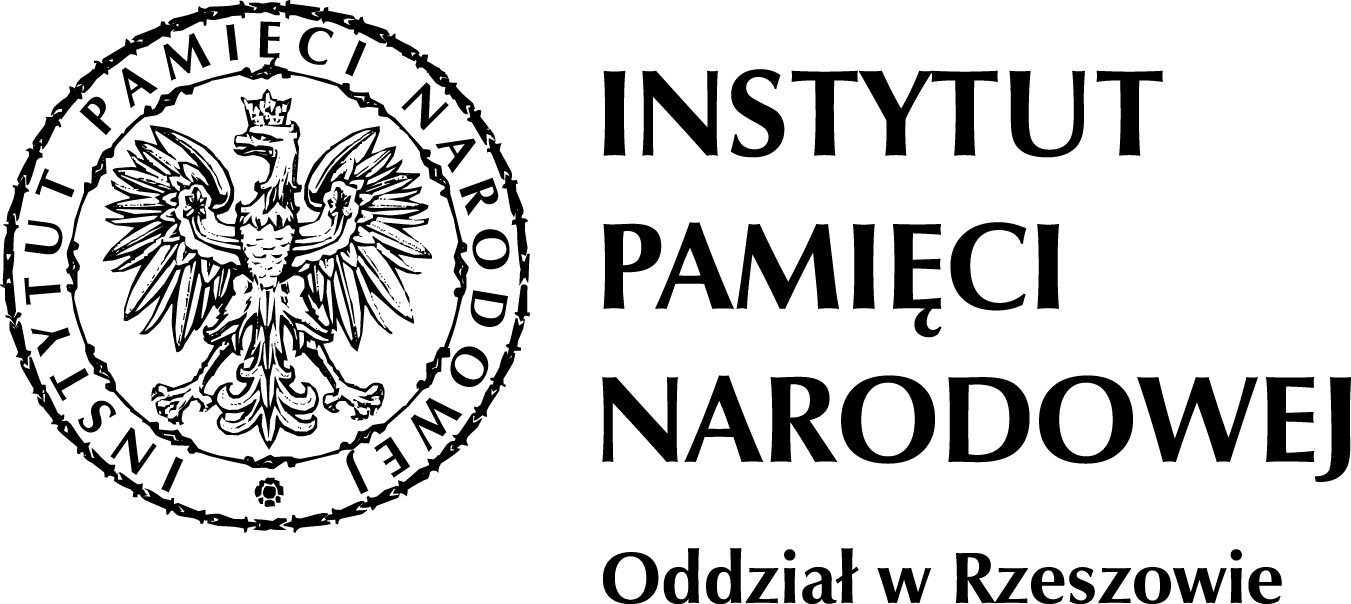 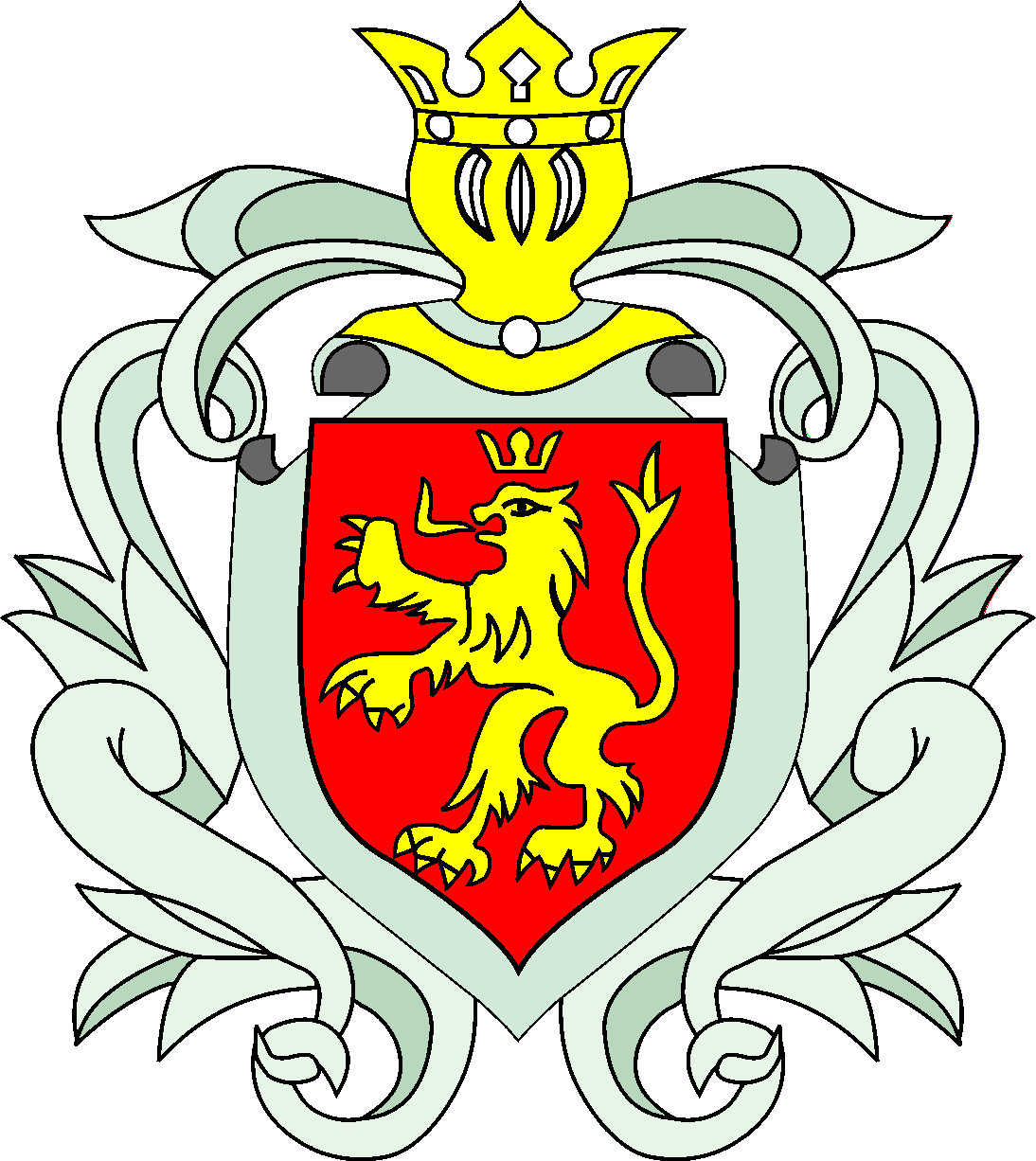 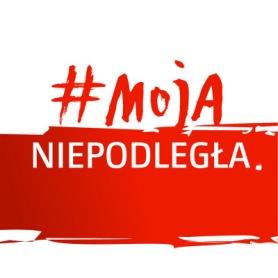 REGULAMIN GMINNEGO KONKURSU PLASTYCZNEGO „TWARZE NIEPODLEGŁEJ”1.ORGANIZATOROrganizatorem Gminnego Konkursu Plastycznego „Twarze Niepodległej”, zwanego dalej konkursem, jest Komitet Obchodów 100. Rocznicy Odzyskania Niepodległości w Gminie Radomyśl Wielki, Urząd Miejski w Radomyślu Wielkim i Samorządowe Centrum Kultury i Bibliotek w Radomyślu Wielkim.2.CEL Celem konkursu jest uczczenie 100. Rocznicy Odzyskania przez Polskę Niepodległości, popularyzacja postaci (i ich wizerunków) związanych z odzyskaniem przez Polskę niepodległości, popularyzacja aktywności artystycznej. 3.TEMATYKAPraca złożona do konkursu musi prezentować portret jednego z wybitnych polskich polityków 
i wojskowych, którzy przyczynili się do odrodzenia Polski, po 123 latach niewoli; np. Józefa Piłsudskiego, Romana Dmowskiego, Ignacego Jana Paderewskiego, Wincentego Witosa, Wojciecha Korfantego, Ignacego Daszyńskiego, Jędrzeja Moraczewskiego, gen. Józefa Hallera, gen. Tadeusza Rozwadowskiego, gen. Józefa Dowbora-Muśnickiego, gen. Władysława Sikorskiego, gen. Kazimierza Sosnkowskiego, itp.4. KATEGORIE WIEKOWEW konkursie mogą wziąć udział mieszkańcy gminy Radomyśl Wielki lub osoby uczęszczające do placówki oświatowej na terenie tejże gminy, w następujących kategoriach:- uczniowie szkół podstawowych; - uczniowie gimnazjum i szkół ponadgimnazjalnych; - dorośli.5. TECHNIKAPrace złożone do konkursu muszą być wykonane jedną z poniższych technik:- ołówek, kredka, farba.6. TERMINYOgłoszenie konkursu 3 kwietnia 2018 r. Zakończenie przyjmowania prac 18 maja 2018 r. Przewidywany termin rozstrzygnięcia konkursu: do 31 maja br. Przewidywany termin wystawy pokonkursowej: czerwiec – listopad 2018 r.7. WARUNKI UCZESTNICTWA W konkursie mogą brać udział osoby spełniające poniższe warunki:- są mieszkańcami Gminy Radomyśl Wielki lub uczęszczają do placówki oświatowej na terenie tejże gminy;- są wyłącznymi autorami zgłoszonych prac;- opatrzą pracę metryczką zawierającą: imię i nazwisko autora, miejscowość zamieszkania, numer telefonu, a w przypadku uczniów: imię i nazwisko, miejscowość zamieszkania, szkołę, klasę, nazwisko opiekuna i kontakt telefoniczny do rodzica.- złożą prace w terminie przewidzianym w regulaminie.8. FORMAT PRACDo konkursu przyjmowane będą wyłącznie prace formatu nie mniejszego niż A4 przedstawiające portret bohatera.9. DOSTARCZENIE PRACPrace konkursowe należy dostarczyć do Urzędu Miejskiego w Radomyślu Wielkim (ul. Rynek 32, pokój nr 9) w godzinach pracy, w przewidzianym w regulaminie terminie. Decyduje termin faktycznego dostarczenia prac.10. WYBÓR ZWYCIĘZCÓWZgłoszone do konkursu prace oceniane będą przez komisję konkursową, której członków wybierze Organizator i która składać się będzie z 3 - 5 członków. Oceniać będą oni wartości artystyczne prac, profesjonalizm wykonania, pomysł.11. NAGRODYDla zwycięzców w każdej kategorii przewidziane są nagrody w postaci tabletów lub smartfonów, nagrody książkowe i dyplomy. Pozostali laureaci otrzymają nagrody książkowe, gry edukacyjne, różnego rodzaju gadżety i dyplomy. Dodatkową nagrodą w konkursie będzie prezentacja najlepszych prac w formie wystawy pokonkursowej. 12. POSTANOWIENIA KOŃCOWE1.O formacie i kolejności prac wybranych do wystawy decyduje organizator.2.Uczestnik konkursu zezwala na wykorzystanie i przetwarzanie informacji osobowych zawartych na metryczce każdej z prac oraz wyraża zgodę na wykorzystanie przez organizatora prac dostarczonych do konkursu do działań informacyjno-promocyjnych.3.Sprawy nie ujęte w regulaminie rozstrzygają organizatorzy. Organizatorzy zastrzegają sobie prawo zmian w regulaminie, jeżeli nastąpi taka konieczność i prawo ostatecznej interpretacji powyższego regulaminu.